МКДОУ Коноваловский Детский садСценарий выпускного в детском саду«Выпуск в школу 2013»Воспитатель: Егорова Любовь ПетровнаСценарий выпускного в детском саду «Выпуск в школу 2013»

Зал празднично украшен. 
Заведующая поздравляет пап и мам с праздником выпускников детсада. 
Звучат фанфары (аудиозапись), на середину зала выходят двое детей .

Девочка: В этот день торжественный солнышко сияет, 
Детский сад сегодня в школу деток провожает! 

Мальчик: В школу то же мы пойдем 
Когда чуть-чуть тут подрастем 
Хотя я уже готов! 

Девочка: Как не скромно! (качает головой или грозит пальчиком) 

Мальчик: Ой, простите! (к девочке) 
Приглашай выпускников! 

Девочка звонит в праздничный звонок, и они уходят. 
Звучит песня И.Николаева «Маленькая страна», дети парами входят в зал. Стульчики выпускников украшены подарочными бантами: 
У девочек – красными 
У мальчиков – синими. 

Ведущая: Сегодня, мы провожаем в школу наших дорогих выпускников: Таню Иванову  и т.д. 
По окончании представления выпускников, дети  встают около стульчиков и читают стихи:  1 реб.:
В году есть праздники разные,
И сегодня праздник у нас,
Скоро станем мы первоклассниками,
Мы прощаемся с садом сейчас.2 реб.:
Солнце лучиком веселым
В окна радостно стучит,
И гордимся мы сегодня
Словом важным: «Выпускник»3 реб.:
К нам на праздник пришли родители,
И с волненьем глядят на нас.
Будто все впервые увидели
Повзрослевших детей сейчас.5 реб.:
Наш сад сегодня приуныл,
И мы грустим совсем немного,
Вот день прощанья наступил,
И ждет нас дальняя дорога.6 реб.:
Оставив здесь кусочек детства,
Уходим в первый школьный класс.
Но с вами будем по – соседству,
И вспомним вас ещё не раз.8 реб.:
Мы вспомним группу и игрушки,
И спальни ласковый уют,
А как забыть друзей- подружек,
С кем столько лет мы жили тут!9 реб.:
Да, мы грустим совсем немного,
И время не вернуть назад,
И нам пора, пора в дорогу,ВСЕ:
Прощай, любимый детский сад! ИНСЦЕНИРОВКА «ПЕТЯ ИДЕТ В ШКОЛУ» ( 6 чел.)Вед.- реб:
У Петруши нынче праздник,
Наш Петруша – первоклассник!
Он по улице идет,
Удивляя весь народ.
Только, Петя не один,
Кто за Петей? Поглядим.
Смотрят взрослые и дети,
А за Петей…..поезд едет!(Появляются Петя, за ним – мама с букетом, папа с портфелем, бабушка с пирожком, дедушка с палочкой)Вед. – реб.: Кто за Петенькой спешит?Мама: Мамочка!Вед.: Кто за Петенькой бежит?Папа: Папочка!Вед.: Кто за Петей ковыляет?Бабушка: Бабушка!Вед.: Кто кряхтит, но догоняет?Дед: Дедушка!Вед.: Нам скажите, почему
Прицепились вы к нему?
Разве Петя – паровоз?
Что вагончики привез?Мама: А кто рубашку застегнет?Папа: А кто портфельчик понесет?Бабушка: Кто маслом булочку намажет?Дедушка: Кто ботиночки завяжет?Дети: Сам!Мама: Но он ещё маленький!Папа: Но он же ещё слабенький!Бабушка: Он такой изнеженный!Дед: Он такой болезненный!Мама: Пожалейте вы его,
Первоклашку моего.Папа: Отпросился я с работы,
Чтобы взять его заботы.Бабушка: Отощает мой внучок-
Дам ему я пирожок.Дед: Пропустите на урок-
Завяжу ему шнурок!Вед.: Это – просто ерунда,
Не годится никуда.
Заберем его от вас,
Проходи, Петруша, в класс.
Скоро будет Петя вас
Отвечать на все: «Я сам»
Кто историю узнал,
Тот на ус свой намотал!
Не похожи будьте, дети,
На такого вот на Петю!
_________________________________Секреты-советы для первоклассников.
Утром рано просыпайся,
Хорошенько умывайся,
Чтоб в школе не зевать,
Носом в парту не клевать!
Приучай себя к порядку,
Не играй с вещами в прятки,
Каждой книжкой дорожи,
В чистоте портфель держи!
На уроках не хихикай,
Стол туда-сюда не двигай.
Педагога уважай
И соседу не мешай!
Не дразнись, не зазнавайся,
В школе всем помочь старайся.
Зря не хмурься, будь смелей,
И найдёшь себе друзей!Вот, ребята, все советы,
Их мудрей и проще нету,
Ты, дружок, их не забудь …
До свиданья! В добрый путь!

Вед. 1: Ну, что вам не страшно? Тогда я предлагаю дать в этом зале торжественное обещание:
Клянусь не падать духом и не унывать!
Перед порогом знаний назад не отступать! 
(дети повторяют)
ПЕСНЯ «ОЧЕНЬ ЖАЛКО РАССТАВАТЬСЯ» За летом зима – пролетели года, 
С тех пор, как пришли мы когда-то сюда. 
И хоть детский сад нас по-прежнему ждёт, 
Пора нам прощаться. Нас школа зовёт. Припев: 
Очень жалко расставаться, 
Покидать любимый дом. 
Дом, где весело встречаться 
В нашем садеке родном. Вместе с папой, вместе с мамой 
Эту песню пропоём: 
«Детский садик лучший самый 
В нашем селе родном». Вы нас научили читать и считать, 
И стали мы правду и ложь различать. 
Вы нам рассказали не просто стишок, 
Что плохо на свете, а что – хорошо. Припев. Счастливое время недаром прошло, - 
И вашу любовь, и родное тепло 
Мы в наших сердцах навсегда унесём. 
Спасибо большое! Спасибо за всё! 
 Исполняется песня «Осень постучалась к нам» муз. И. Смирнова сл. Т.Т. Прописнова 
Входит Осень. 
Осень:А вот и я. 
Привет из Осени, друзья! 
Помните, мы здесь играли! 
Урожай большой собрали. 
Вот я к вам пришла опять, 
Помогите сосчитать 
Сколько тут морковок? 

Дети: Пять! 

Осень: А арбузов сколько? 

Дети: Восемь! 

Осень: Сосчитать картофель просим. 
Сколько тут стоит мешков? 
У кого ответ готов? 

Дети отвечают 
Осень: Молодцы, теперь играем.  Что где растёт?Нужно правильно расставить овощи и фрукты по месту их произрастания. Фрукты – на дерево, овощи – на грядку.
Кто тут ловкий? В миг узнаем! 
Кто скорей соберет урожай.

Осень: Молодцы! Умеете трудиться 
Вам это в школе пригодиться 
Эй, ребята, не зевай, 
Я дарю вам каравай .Дети благодарят осень и она уходит. 
Звучит песня «Шел по лесу Дед мороз». Дети узнают песню, активно подпевают. 
Вдруг в зал входит Дед Мороз. 

Ведущий: Дед Мороз сюда явился 
Он наверно заблудился! 

Дед Мороз! 
В Антарктиде не сидится, 
Я люблю повеселиться. 
Учебный год, как Новый год 
Он всегда детишек ждет. 

Ведущий: Учебный год-то где бывает? 
Дед Мороз небось не знает? 

Дети: В школе! Ведущий предлагает для Деда Мороза составить слово «Школа» из кубиков.Дед Мороз: Ай, да молодцы – наши выпускники . Конкурс косички. На  веревке привязаны ленты (три) из них нужно сплести косички кто вперед. Приглашаются девочки, затем папы .Дед Мороз: А теперь хочу посмотреть как девочки умеют заплетать косички, ведь в школу нужно приходить в опрятном виде. Дед Мороз: Молодцы! А теперь хочу посмотреть ,как с этим заданием справятся папы.

Дед Мороз: Не забыл для вас Мороз. 
Привести подарков воз 
Пусть они пока лежат, 
На детишек поглядят. 
Ой, ой, ой, что со мной – я таю, таю 
Где тут сани? Улетаю! 

Дед Мороз убегает из зала. 
Стук в дверь.
Ведущий: Может к нам весна идет? 
Детвора весну тут ждет. 


Влетает Баба Яга на метелке и поет на мелодию «Песенки короля» из м/ф «Бременских музыкантов» муз.Гладкого. 

-Как же вы могли так, дети? 
Очень вредные на свете. 
Меня Ягушку пропустили 
И сюда не пригласили. 
Я в саду вас развлекала, 
С вами часто я играла. 
Ну, а вы не пригласили, 
Про меня совсем забыли 
Такие, сякие, накажу я вас, 
Такие, сякие не пущу вас в первый класс. 
Ведущая: Ты Баба Яга не сердись, лучше здесь на стул садись.
Б.Я. Сяду сяду посижу на дитишек погляжу .Хочу посмотреть как они готовы к школе, знают ли что нужно брать собой в школу.Название конкурса: «Собери портфель!»Необходимые материалы:большой бумажный чемодан (нарисованный на листе ватмана и вырезанный), а также нарисованные и вырезанные предметы: линейка, карандаш, ручка, тетрадь, букварь, резинка для стирания, дневник, кружка, яйцо, мячик, пара носков, кактус, счетные палочки, будильник). А также нужен будет клей (лучше предложить детям клей-карандаш). Как играть:Дети делятся на две или больше команд и выполняют игровую задачу: им нужно сделать коллаж. Выбрать из предложенных нарисованных вещей те, которые действительно нужны в школе, и приклеить их на основу – портфель. Выигрывает команда быстрее всех и правильнее всех справившаяся с задачей.По окончанию игр Баба Яга прощается 
-До свиданья детвора, 
Мне уж к Лешему пора. 
Про меня не забывайте, 
В школу чаще приглашайте. 

Вдруг раздается бой часов .
1ребенок:  
Наступил прощанья час, 
Очень грустно расставаться. 

3ребенок: Прощай наша группа 
И в спальне кроватки, 
Теперь ожидают нас 
В школе тетрадки. 

4ребенок: Шкафы в раздевалке 
Немного грустят, 
Как будто пойти с нами в школу хотят. 

5ребенок: Любимый наш сад, 
Не грусти, не печалься, 
А с нами с детишками 
Ты попрощайся. 
Мы в школу пойдем, 
А тебе на замену 
Придет малышей – карапузиков смена. 

6ребенок: Мы в школу уходим и говорим: 
«Детский сад, любимый, за все благодарим»Сегодня мы прощаемся
С любимым детским садом,
Мы выросли, мы выросли,
Идти нам в школу надо.
Спасибо воспитателям,
Спасибо няням нашим,
И доктору, и повару,
Мы всем «спасибо» скажем.
 ПОЗДРАВЛЕНИЯ СОТРУДНИКАМ НА ВЫПУСКНОЙ В ДЕТСКОМ САДУ:ЗАВХОЗУ: 25 реб.:!
Очень сложная задача
Что-нибудь достать,
Талант нужен и удача
Вещь детсаду отыскать.
Не под силу нынче даже
И богам хозяйство весть,
Для того в детсаде нашем
И завхоз хороший есть!КУХНЕ:Спасибо всем тем, кто на кухне работал,
Нам кашу варил и готовил компоты!
Спасибо за сладости вкусные,
Спасибо за руки искусные,
Без вас бы нам такими
не вырасти большими!ПРАЧКЕ:На отглаженной простынке
В тихий час мы нежим спинки.
На подушке белоснежной
Сон приходит безмятежной.
У белья в саду есть баня.
Там директор – тётя Вера! _________________________________ПОЗДРАВЛЕНИЕ МЛАДШИМ ВОСПИТАТЕЛЯМ 
Хорошее слово- помощник,
Мы благодарны вам
за доброту и ласку,
За чистую посуду, заботу и уют,
За то, что окна, стены
Сверкают и блестят,
Выпускники за это
Вам спасибо говорят!ПОЗДРАВЛЕНИЕ МЕДСЕСТРЕ 
В зимний холод, летний зной
Отпор инфекции любой
Дает до вечера с утра
Татьяна Ивановна
За витамины и «манту»
И ссадин перевязку
«Спасибо» скажем медсестре
За доброту и ласку!
_______________________________ПОЗДРАВЛЕНИЕ ВОСПИТАТЕЛЯМ НА ВЫПУСКНОЙ В ДЕТСКОМ САДУ:Мы воспитателей своихВторой считали мамойМы были свами иногдаКапризны и упрямы.Простите если что не такКак мать детей прощаетМы будем долго помнить васВсе вместе обещаем.ПОЗДРАВЛЕНИЕ ЗАВЕДУЮЩЕЙ НА ВЫПУСКНОЙ В ДЕТСКОМ САДУ:Детский сад весёлый, славный!
Ну, а кто здесь самый главный?
В кабинете кто сидит?
Всеми кто руководит?
Ночами не спящая,
За бюджетом следящая,
С мамами беседующая
Добрая Заведующая! ©Время пришло – выросли дети,
Бал выпускной сегодня у нас.
Милые мамы, милые папы,
Как хорошо, что вы рядом сейчас.
За то, что вы самые лучшие на свете –
Вам аплодисменты дарят ваши дети! ! Песня на мелодию «Крылатые качели» (муз. Е. Крыдатова, сл. Л. Чадовой).Дети (поют)1. Незаметно пролетелиВ детском садике года,И за ручку приводилиНаши мамы нас сюда.Не забудем годы эти.Детский сад наш, не грусти,Пожелай своим ты детямВ школу доброго пути! 2 разаПрипев.Мы скажем: «До свиданья!»Не говорим: «Прощай!»До скорого свиданья,Ты нас не забывай! 2 раза2. Мир прекрасный познавая,Обучались мы всему,За заботу и за знаньяБлагодарны мы ему. |Верим, выпадет немалоНеизведанных дорог.Скоро, скоро переступимСада детского порог. 2 раза Вед. 1: Мы дошкольников сегодня 
Провожаем в первый класс.
Вед. 2: На прощанье приглашаем
Станцевать прощальный вальс!
Вед. 1: Дорогие выпускники! С добрыми, напутственными словами к вам обращается заведующая детского сада Надежда Ивановна.
Ответное слово заведующей. Заведующая вручает дипломы об окончании детского сада. Грамоты родителям.

Вед. 2: Дорогие ребята! Все жизненные радости и невзгоды, взлёты и падения, разочарования и победы с вами всегда делили ваши славные родители. Слово родителям наших выпускников!
Ответное слово родителей.
Ответное слово воспитателей.
 Скоро вам сидеть за партойИ отметки получать.На прощанье мы удачиВам хотели пожелать!Ведущая:Желторотыми птенцамиС мамой в группу вы пришли.Поумнели, повзрослели,Хорошенько подросли.Воспитатель:Стала тесною скорлупка,В мир пора вам вылетать.В добрый путь, в страну познанийТвердой поступью шагать! Ведущий обращает внимание детей на подаренный Осенью каравай. Ведущий: Ребята, давайте возьмем на память по кусочку каравая. Дети по очереди подходят и дергают за один цвет ленточки. А ленточки от медалей «Выпускник». Ведущий поздравляет детей с окончанием и просит сохранить дома эти медали» 
  Ведущий обращает внимание на подарки Деда Мороза и вручает их детям. 
                  2. Незаметно пролетели                        Беззаботные деньки                        Мы окрепли, повзрослели…                        Мы теперь – ученики.                    3. Ждут нас ручки и тетрадки,                        Книжки, краски и дневник                        Все расскажут по порядку                        Нам страницы школьных книг.                      4. Даже если будет трудно                          Вычитать и умножать                          Мы учиться обещаем                          На «четыре» и на «пять»                      5. Шагнем по школьной лестнице                          На первую ступень                          И встретим звонкой песенкой                          Наш первый школьный день. Вед. 1: Всем ребятам будет надо
Расставаться с детским садом.
Потому что каждый год в школу кто-нибудь идёт!
Будут новые заботы, будут новые друзья.
Ведущие (хором): А пока мы вам желаем отдыхать до сентября!

Звучит песня «Маленькая страна» 

Девочка и мальчик – малыши обходят всех выпускников с праздничным звоночком.

Выпускники шагают под песню за малышами со звоночками и уходят на праздничное чаепитие.
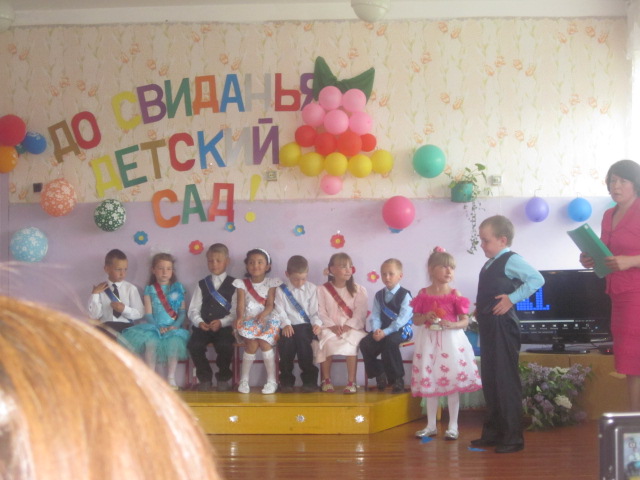 